IntroduçãoCaros Consultores, primeiramente gostaríamos de agradecer a disponibilidade em realizar este trabalho tão importante para o desenvolvimento da ciência e tecnologia do nosso país. Para que se torne possível a realização dos editais de forma mais célere, transparente e de fácil entendimento pelo usuário é imprescindível a utilização de sistemas de informação, pois trazem maior confiabilidade e celeridade ao processo.Diante disso, apresentamos o Sistema de Análise de Processos (SAP) que possui o objetivo de subsidiar todas as etapas de análise necessárias para a concretização do edital.  Cabe ressaltar que as instruções a seguir são direcionadas aos consultores responsáveis pela realização da análise de mérito das propostas que foram submetidas no âmbito do Edital 15/2022 – Emergências Climáticas.Neste manual trataremos dos seguintes assuntos:Perfil de Usuário Membro do GrupoPerfil de Usuário Membro do GrupoAcessando o sistemaPara acessar o sistema: Acesse http://sap.capes.gov.br/sapInforme o CPF (apenas números) e senha (fornecida pela CAPES) (figura 1)Selecione a opção ‘Entrar’;Será apresentada a tela inicial do sistema (figura 2)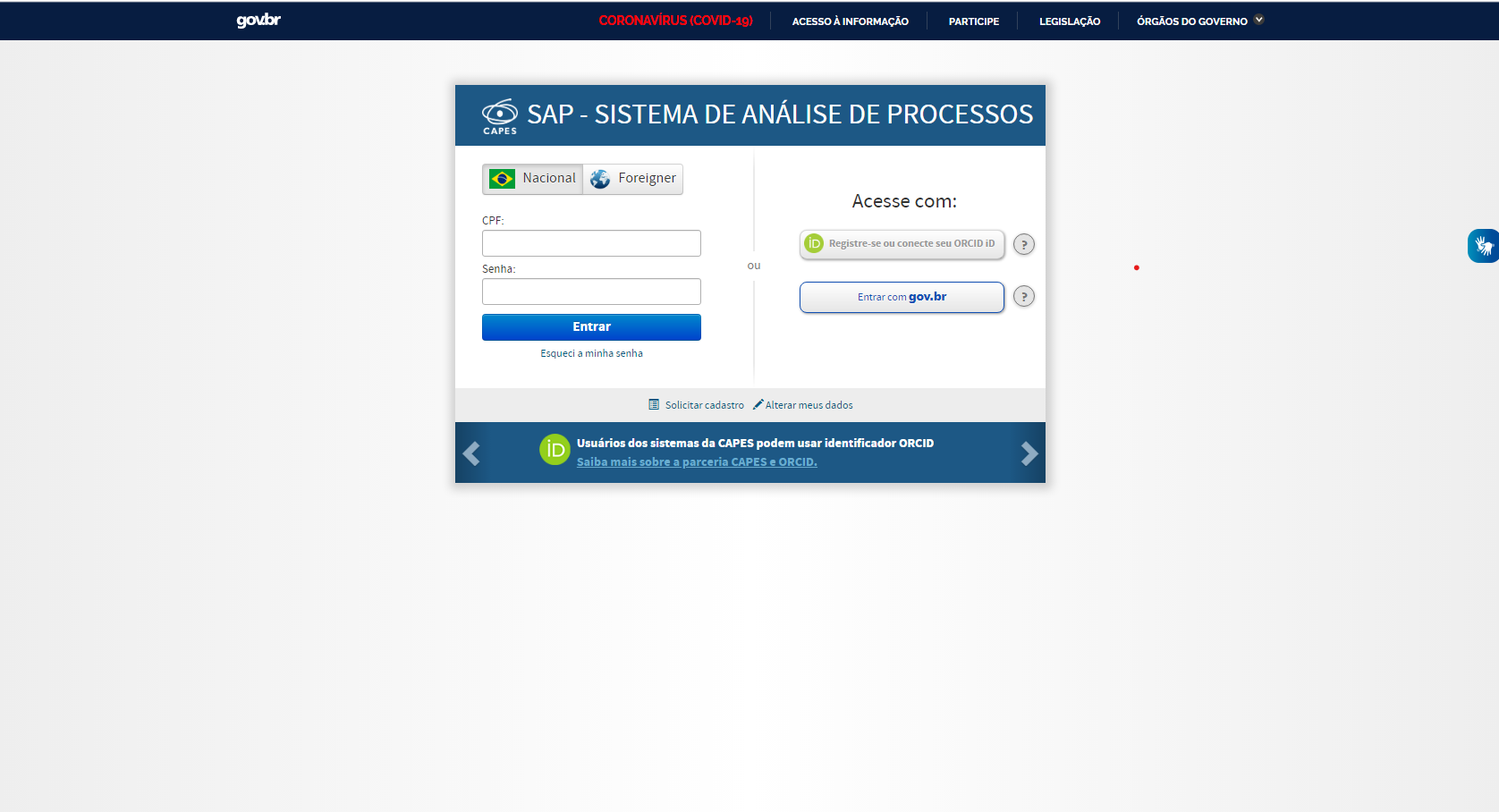 Figura 1 - Tela de login do SAP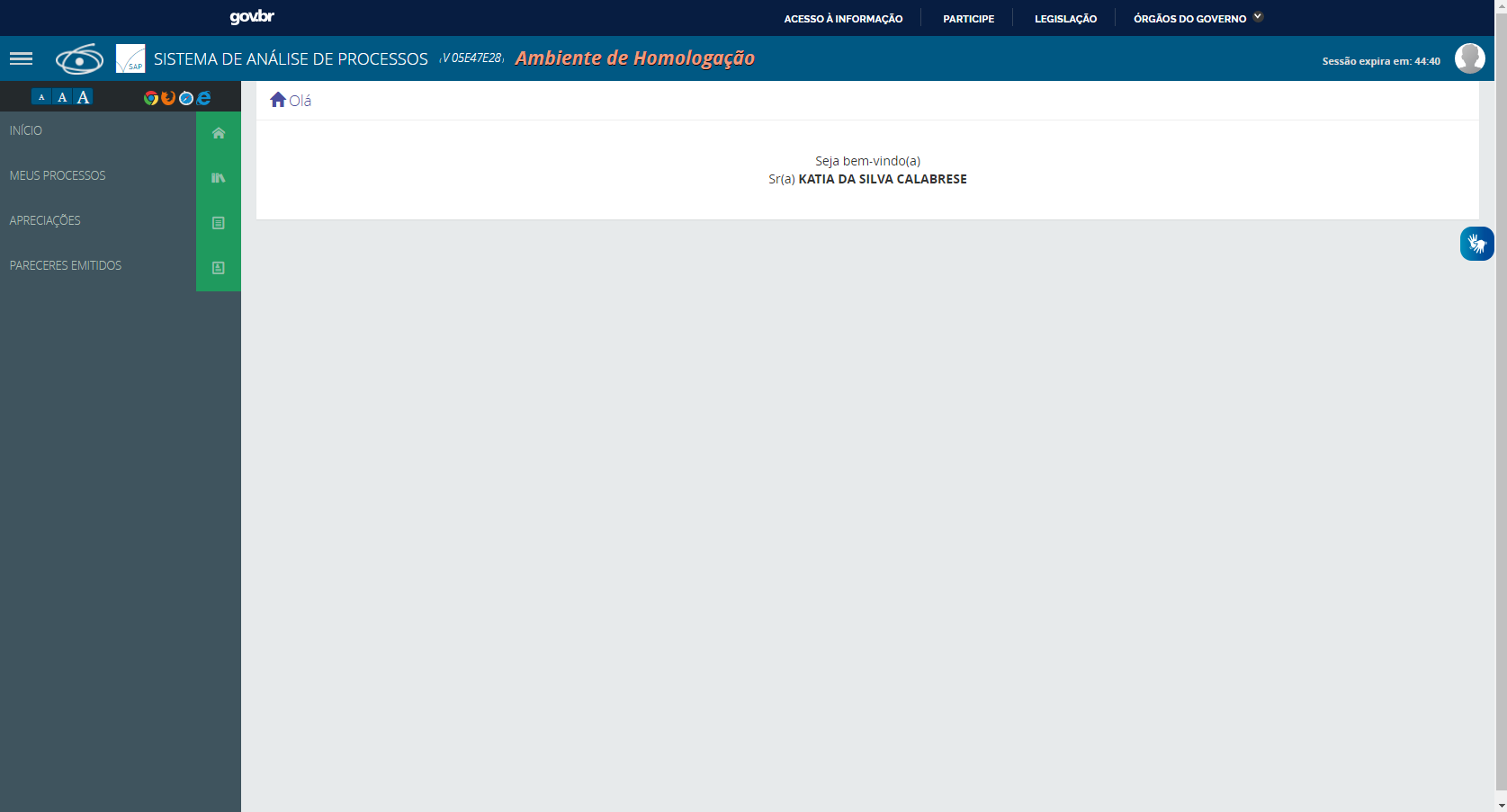 Figura 2 – Tela inicial do SAPVisualizar processos para avaliação (somente quando o consultor está atribuído ao processo)Para acessar os processos de um edital de avaliação Acessar o menu ‘Meus Processos’ (figura 2)Selecionar a etapa do edital que deseja avaliar disponível na seção “Análise de processos”  (figura 3) Será apresentada a tela com os processos disponíveis para avaliação em grupo do edital selecionado (figuras 4 e 5)Os processos atribuídos ao membro do grupo, como consultor, não serão apresentados na lista de processos (figuras 4 e 5) das seções ‘Avaliação em Grupo – Análise de Mérito Adhoc’ ou ‘Avaliação em Grupo – Análise de Mérito de Recurso’ e sim na seção ‘Análise de Processos’.Visualizar processos como membro do grupo de avaliaçãoPara acessar os processos de um edital de avaliação Acessar o menu ‘Meus Processos’ (figura 2)Selecionar a etapa do edital que deseja avaliar disponível na seção “Avaliação em grupo – etapa”  (figura 3) Será apresentada a tela com os processos disponíveis para avaliação em grupo do edital selecionado (figuras 4 e 5)Atenção! Os processos atribuídos ao consultor que seja membro do grupo, não serão apresentados na lista de processos do edital (figuras 4 e 5) das seções ‘Avaliação em Grupo’ e sim na seção ‘Análise de Processos’.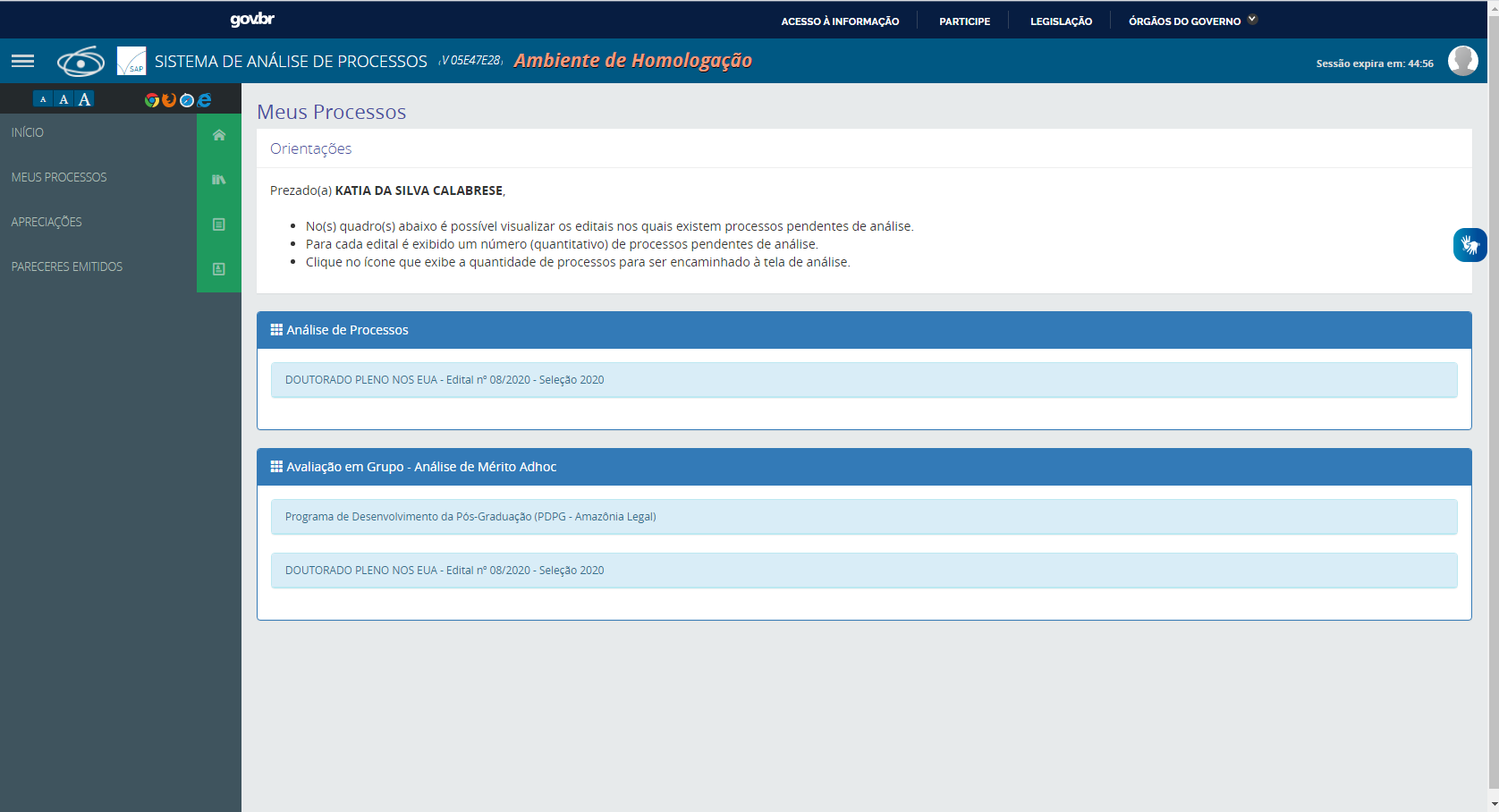 Figura 3 – Tela ‘Meus Processos’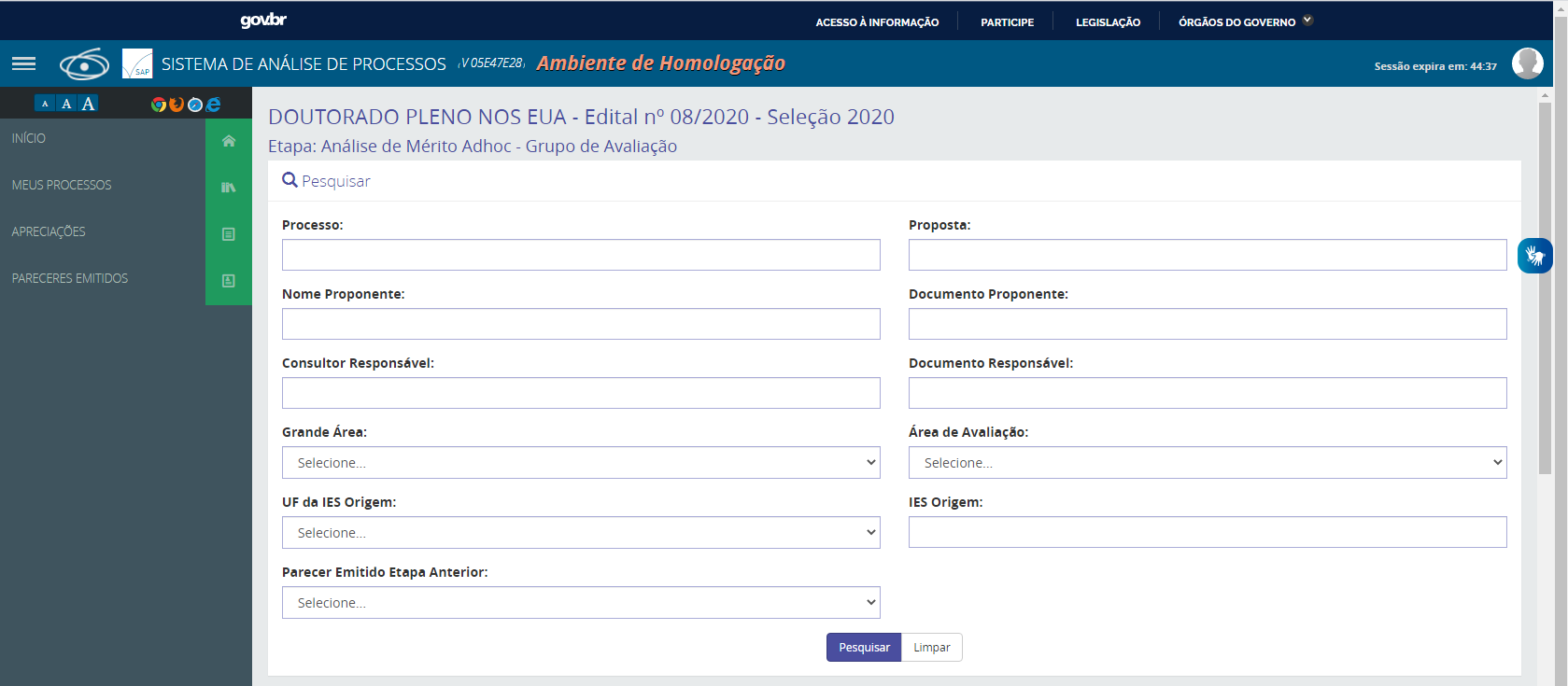 Figura 4 – Processos do editalFigura 5 – Processos do Edital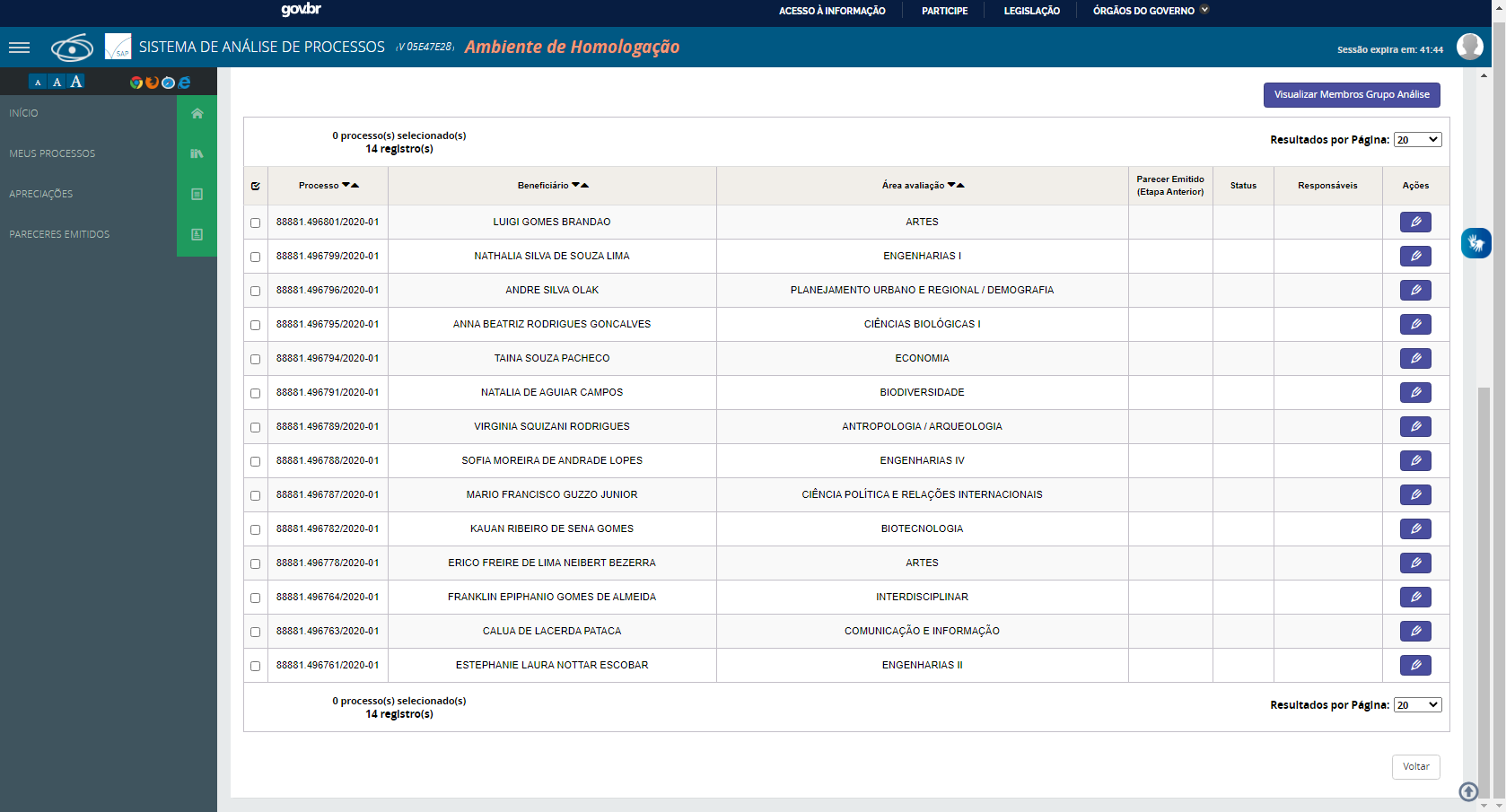 Visualizar Membros do Grupo de AvaliaçãoPara visualizar os membros do grupo de avaliação do edital:Selecionar a opção ‘Visualizar Membros Grupo Análise’ (figura 5)Será apresentada a lista de membros do grupo (figura 6)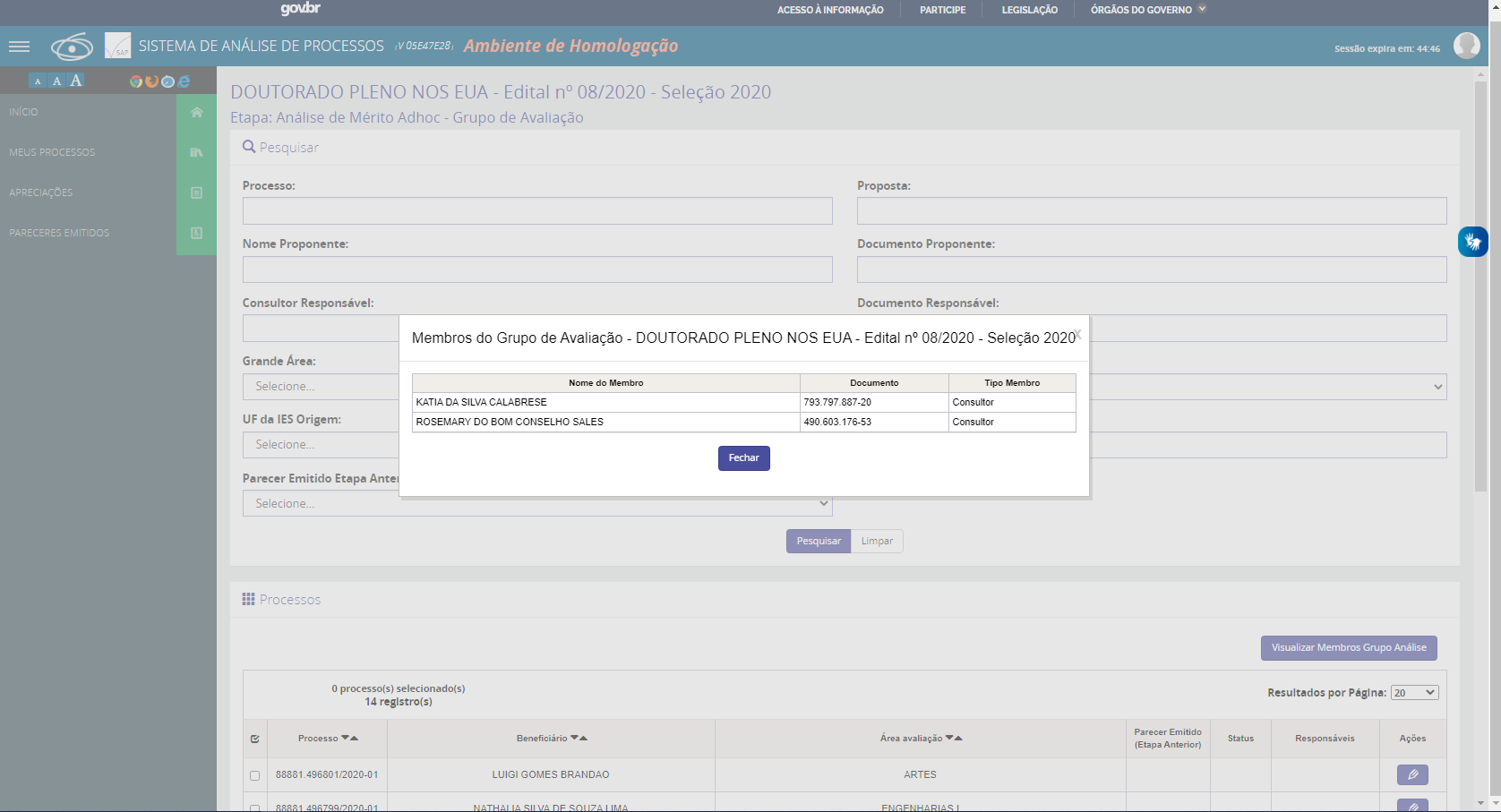 Figura 6 – Membros do grupoAcessar tela de avaliação de processoPara acessar a avaliação de um processoSelecione a opção ‘Avaliar Processo’ disponível na coluna ‘Ações’ (figura 5)A tela de avaliação será apresentada para o membro do grupo com os campos do questionário desabilitados para edição e sem as opções de ‘Salvar’ e ‘Emitir Parecer’ (figuras 7, 8 e 9)Os campos do questionário e do parecer serão habilitados quando o usuário for o consultor atribuído ao processo que está sendo avaliado.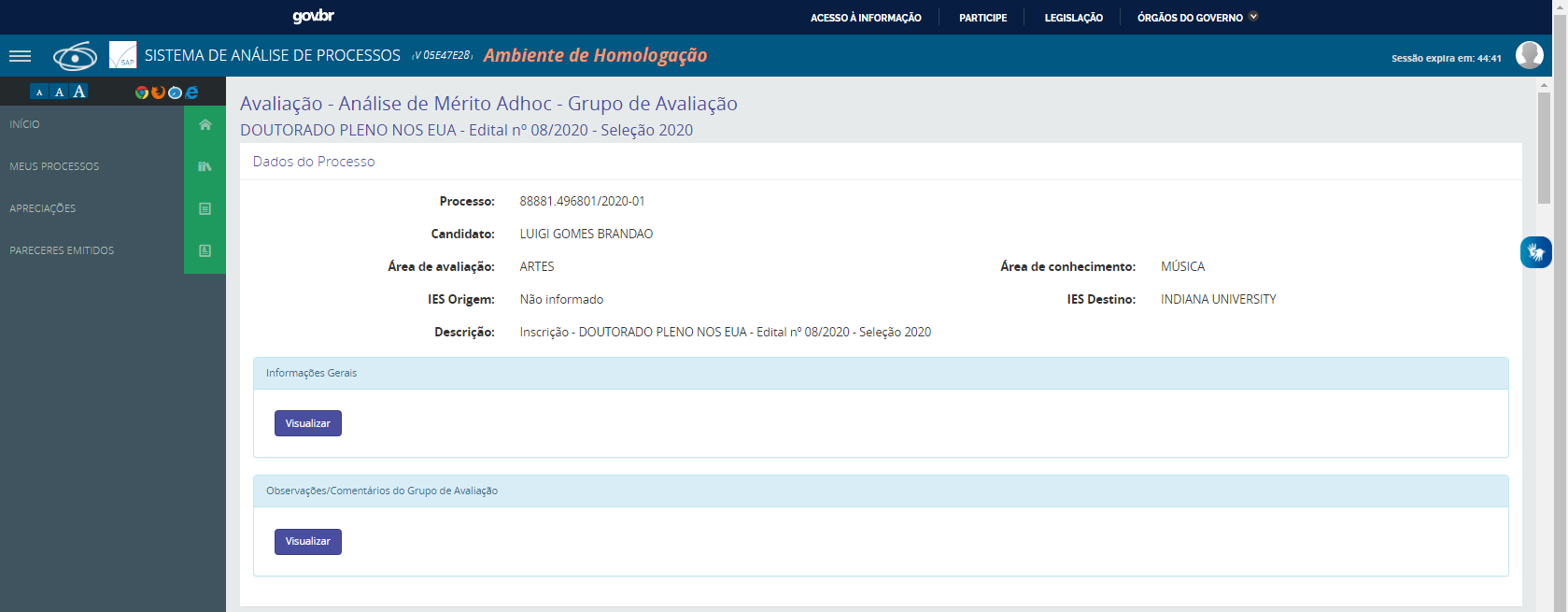 Figura 7 – Tela de avaliação para membro do grupo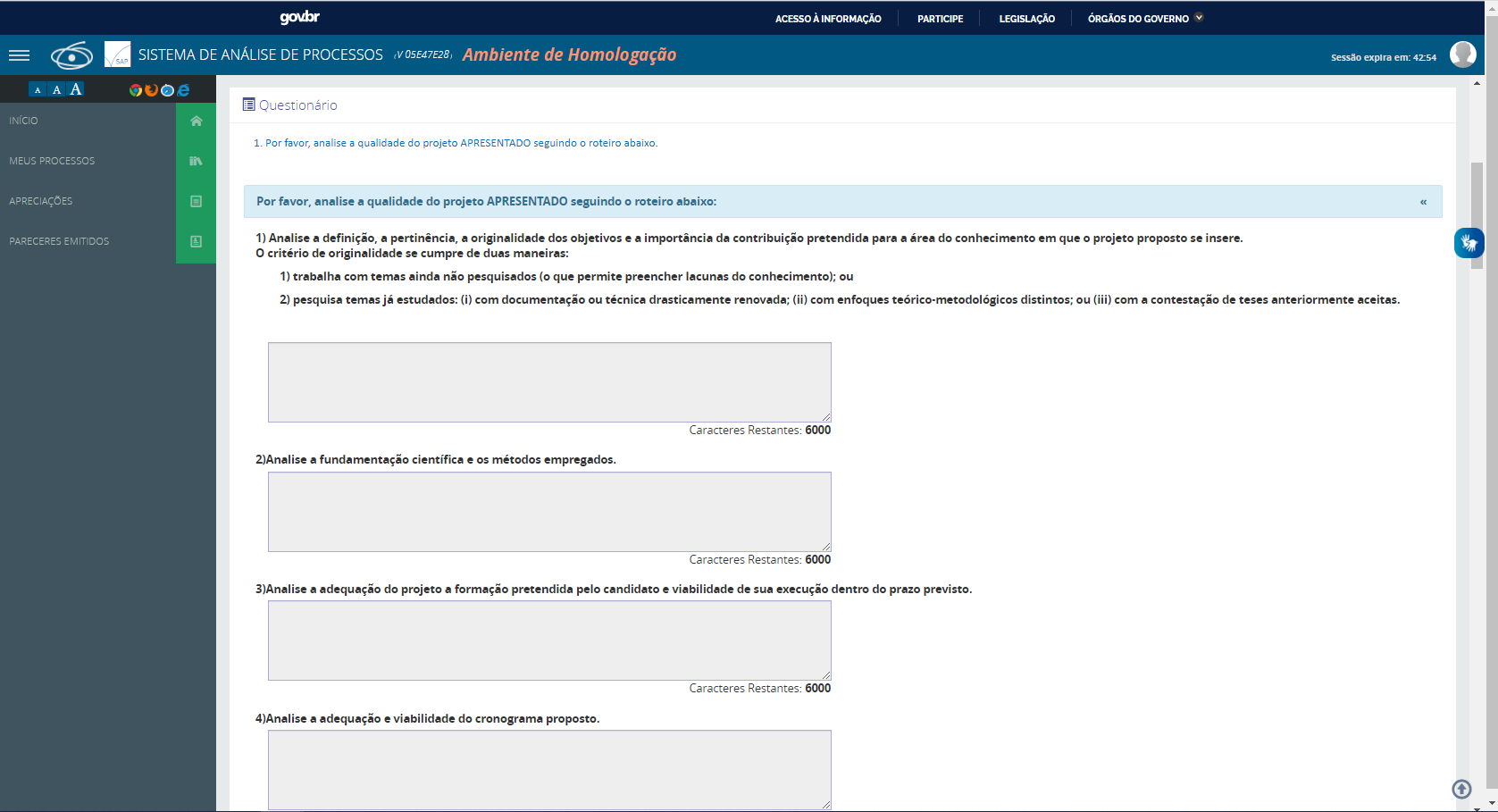 Figura 8 – Tela de avaliação para membro do grupo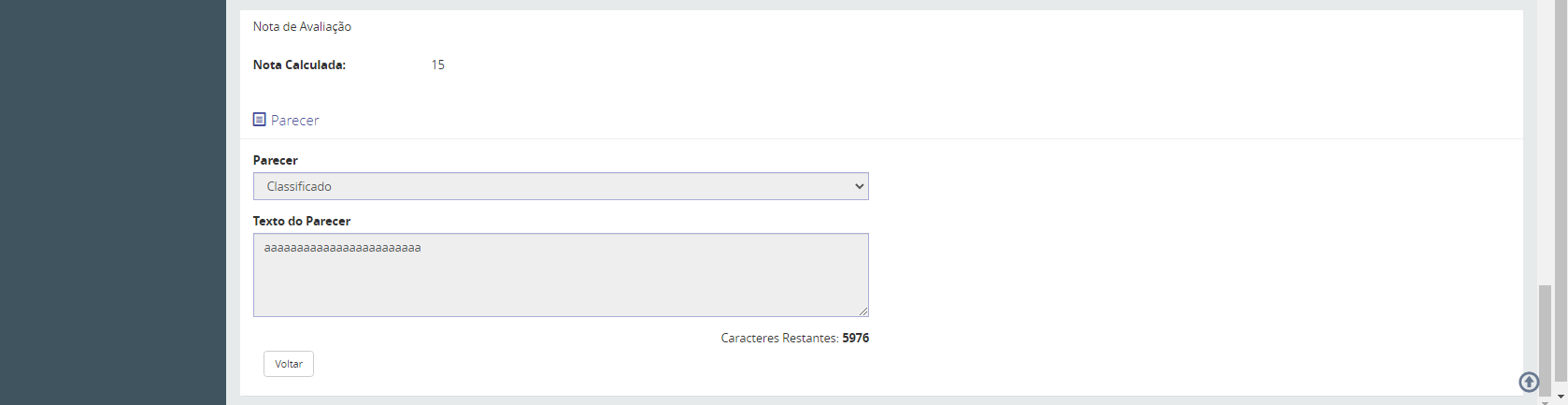 Figura 9 – Tela de avaliação para membro do grupoVisualizar ComentáriosPara visualizar os comentários da avaliação em grupoNa seção ‘Observações/Comentários do Grupo de Avaliação’ selecione a opção ‘Visualizar’ (figura 7)Será apresentada a tela com os comentários registrados para o processo (figura 10)Selecione a quantidade de comentários por membro do grupo, disponível na coluna ‘Comentários’ (figura 10)Será apresentada a tela com os detalhes dos comentários registrados pelo membro, conforme selecionado no passo anterior (figura 11)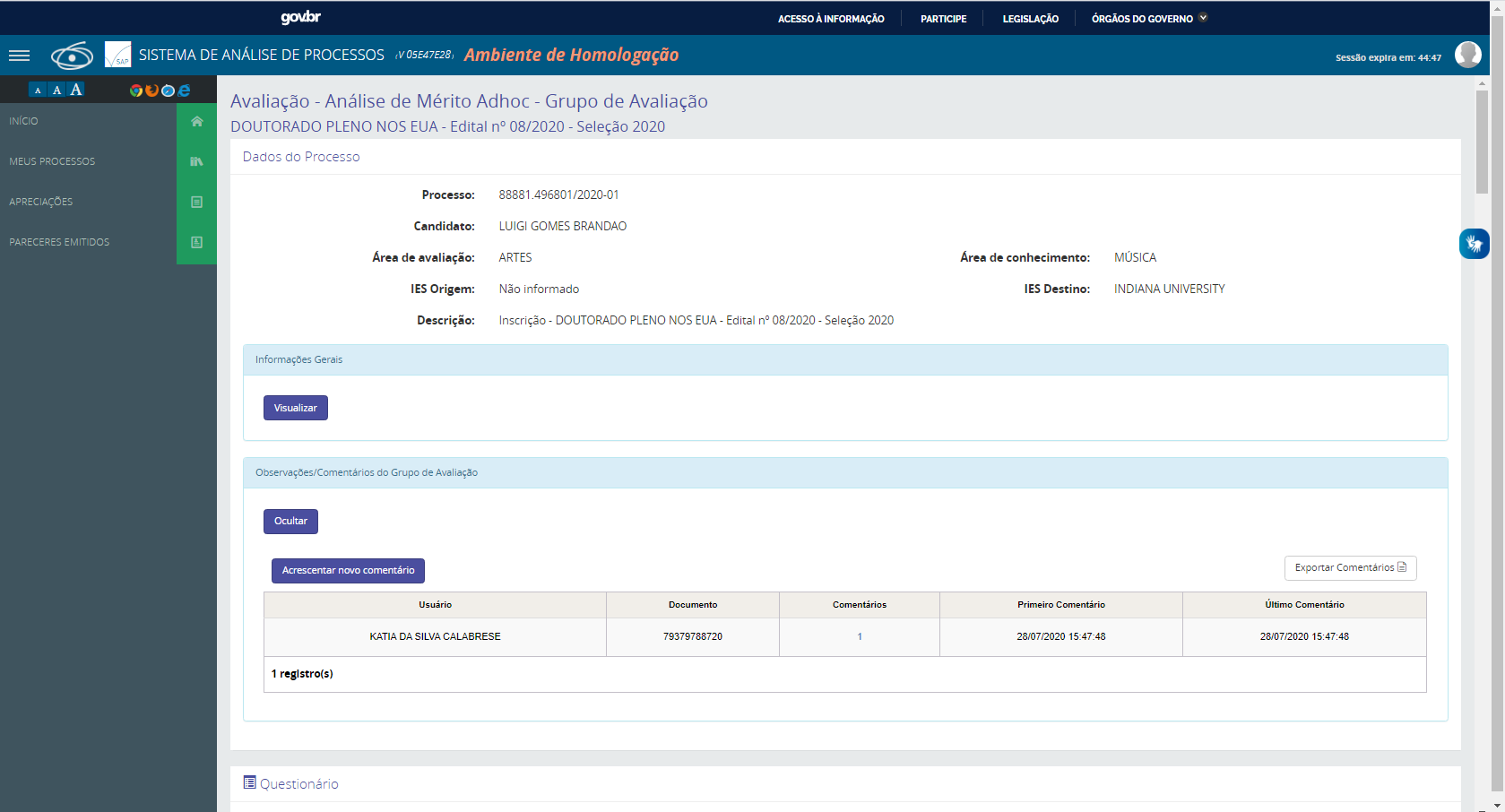 Figura 10 – Comentários do grupo de avaliação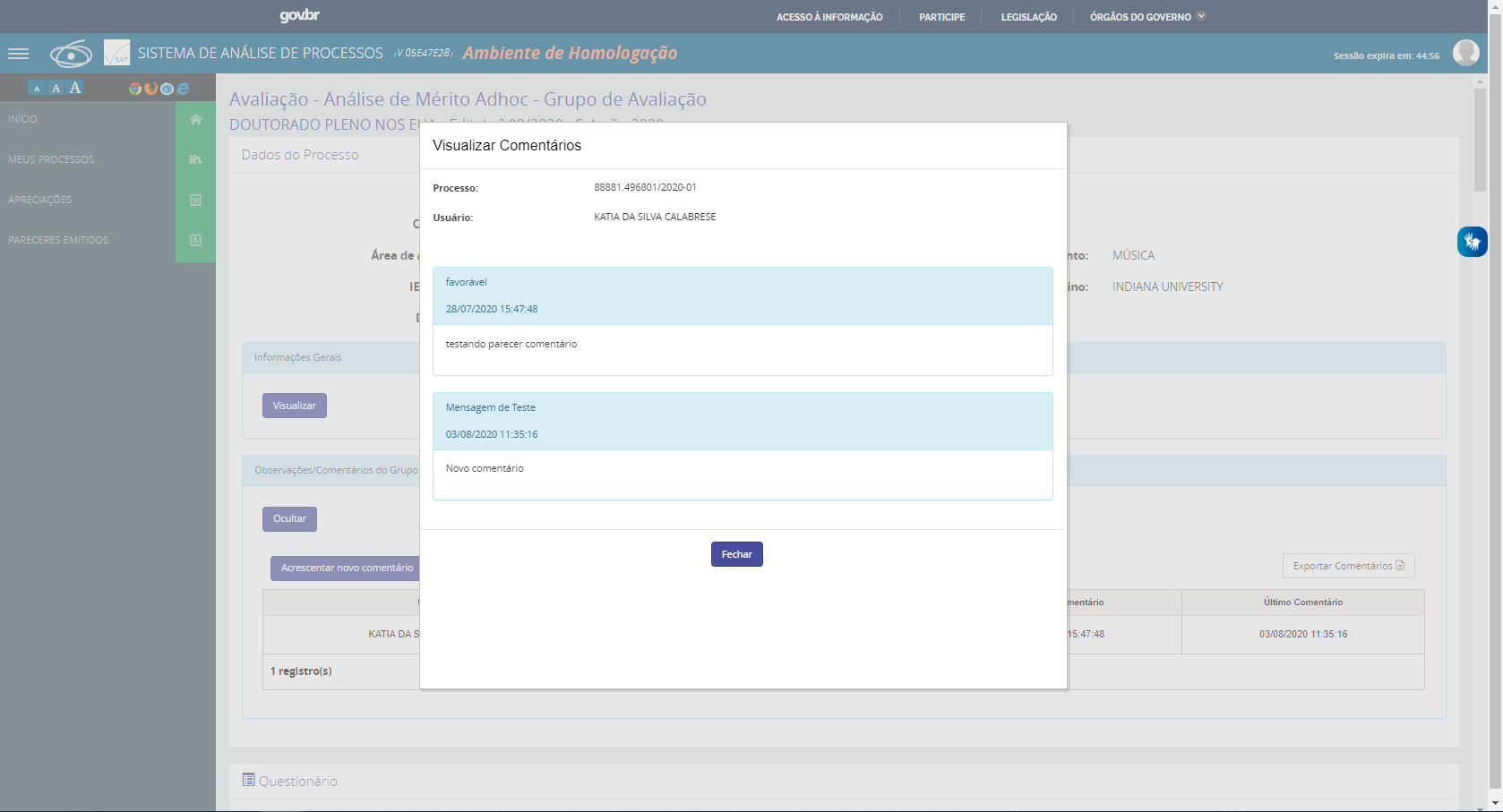 Figura 11 – Visualizar comentários por membroAcrescentar comentárioPara acrescentar um novo comentárioSelecione a opção ‘Acrescentar novo comentário’ (figura 10)Será apresentada a tela de inclusão do novo comentário (figura 12)Informe o título e o conteúdo do comentário (figura 12)Selecione ‘Salvar’ (figura 12)O sistema salva o comentário e retorna para a tela de avaliação (figura 13)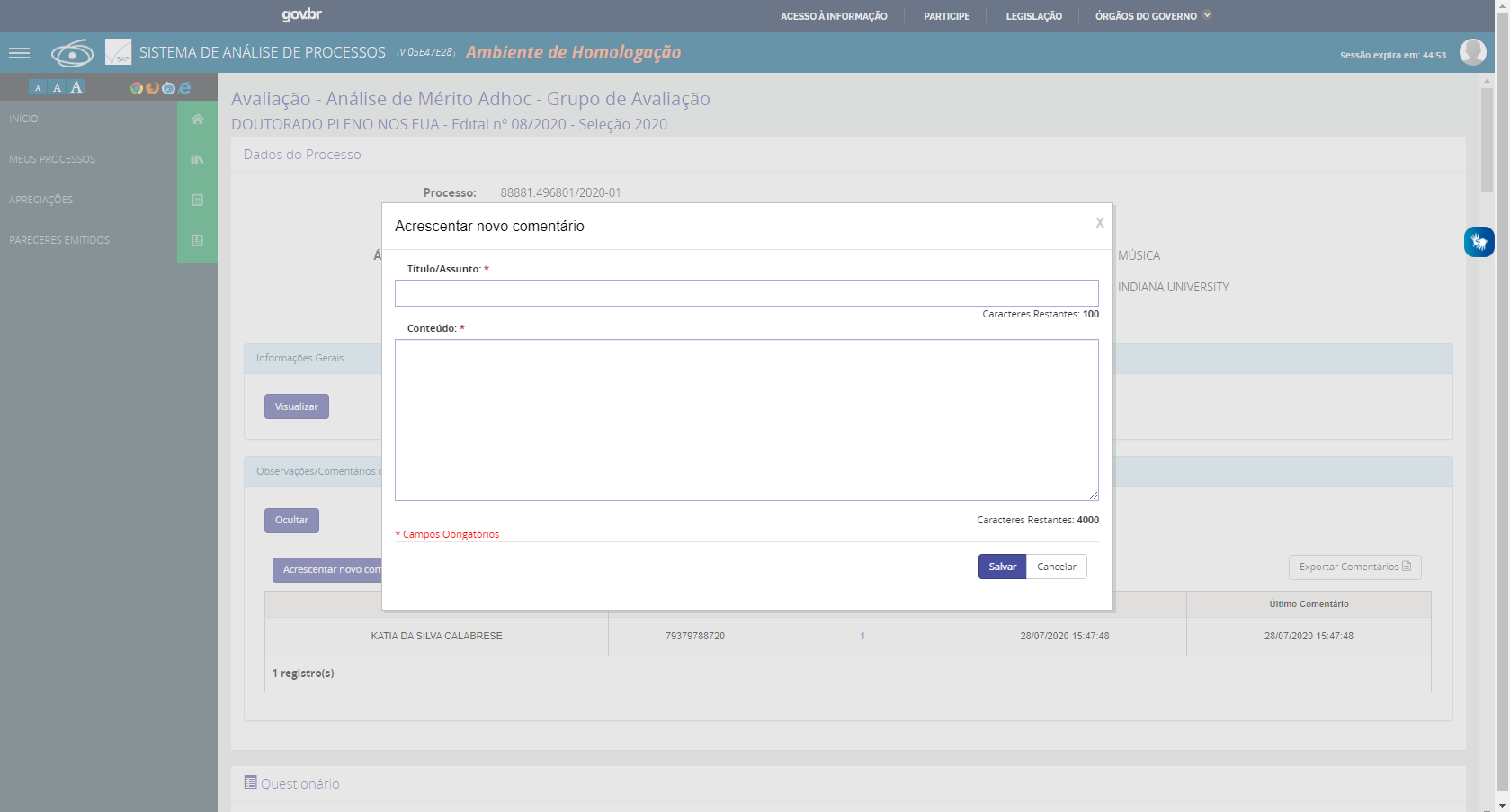 Figura 12 – Acrescentar novo comentário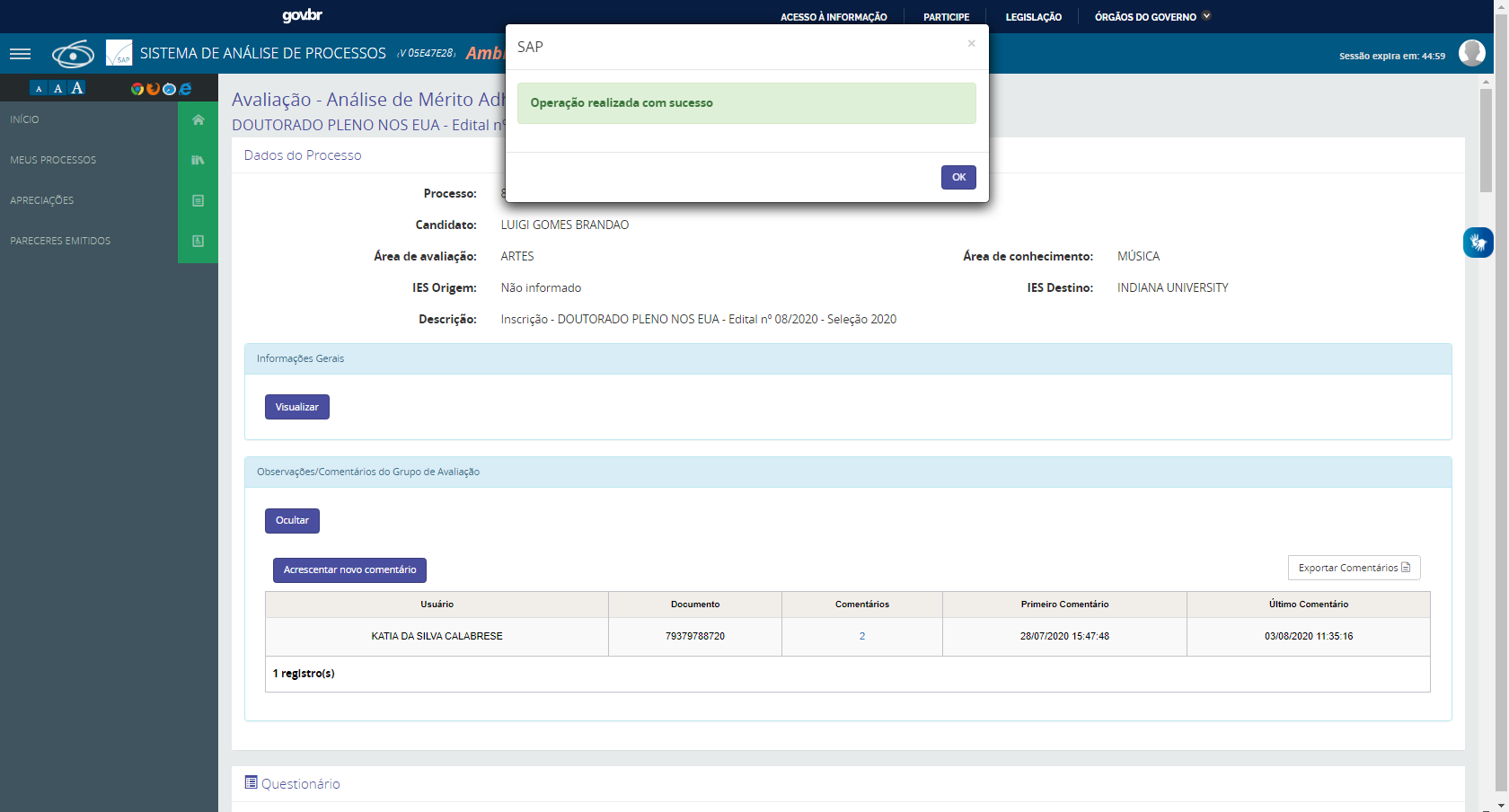 Figura 13 – Acrescentar novo comentárioExportar ComentárioPara exportar os comentários do grupo de avaliaçãoSelecione a opção ‘Exportar Comentários’ (figura 10)Será apresentado um documento PDF com os comentários registrados pelos membros do grupo de avaliação (figura 14)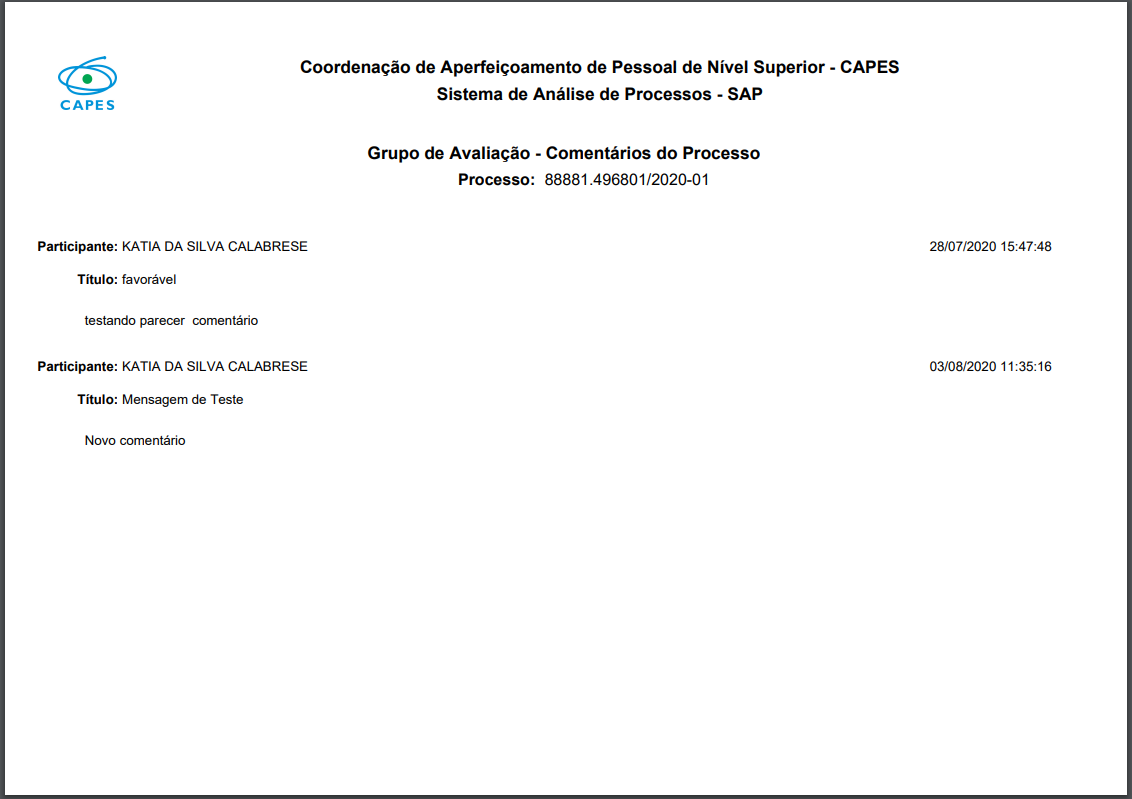 Figura 14 – Exportar comentários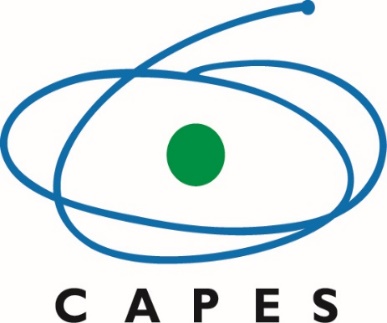 Sistema de Análise de Processos da CAPES (SAP)PROCESSOS SELETIVOSCoordenação geral de Programas Estratégicos (CGPE)DTI – Diretoria de Tecnologia da InformaçãoCGS – Coordenação Geral de Sistemas